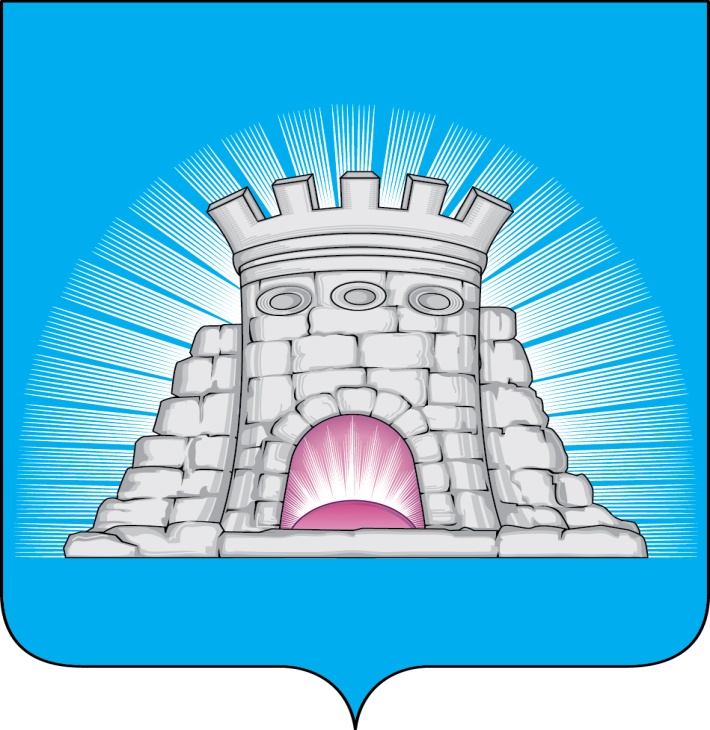                           П О С Т А Н О В Л Е Н И Е12.04.2024  №  635/4г. Зарайск О составе комиссии администрации городского округа Зарайск Московской области по поступлению и выбытию активовВ соответствии с Федеральным законом от 06.10.2003 № 131-ФЗ «Об общих принципах организации местного самоуправления в Российской Федерации», статьей 47.2 Бюджетного кодекса Российской Федерации», постановлением главы городского округа Зарайск Московской области от 23.09.2020 № 1168/9 «О порядке принятия решений о признании безнадежной к взысканию задолженности по платежам в бюджет по доходам бюджета, администрируемым администрацией городского округа Зарайск Московской области»; руководствуясь Уставом муниципального образования городской округ Зарайск Московской области,П О С Т А Н О В Л Я Ю:1. Утвердить прилагаемый состав комиссии администрации городского округа Зарайск Московской области по поступлению и выбытию активов.2. Службе по взаимодействию со СМИ администрации городского округа Зарайск Московской области обеспечить опубликование настоящего постановления в периодическом печатном издании «Зарайский вестник» – приложении к общественно-политической газете «За новую жизнь» и разместить на официальном сайте администрации городского округа Зарайск Московской области в информационно-телекоммуникационной сети Интернет.Глава городского округа В.А. ПетрущенкоВерноГлавный специалист отдела кадровой работы и муниципальной службы 				    И.Б. Парамонова 12.04.2024													013354Разослано: в дело, ФУ, СД, ОЭ и И, юр. отдел, СВ со СМИ, прокуратура.Е.Н. Круглякова8 496 66 2-41-72									УТВЕРЖДЁН 									постановлением главы 									городского округа Зарайск									Московской области 									от 12.04.2024 № 635/4Состав комиссии администрации городского округа Зарайск Московской области по поступлению и выбытию активовПетрущенко В.А. – глава городского округа Зарайск Московской области (председатель комиссии);Москалев С.В. – первый заместитель главы администрации городского округа Зарайск Московской области (заместитель председателя комиссии).Члены комиссии:Архипова Ю.Е. – начальник юридического отдела администрации городского округа Зарайск Московской области;Зудина Т.А. – начальник финансового управления администрации городского округа Зарайск Московской области;Круглякова Е.Н. – начальник отдела бухгалтерского учёта и отчётности финансового управления администрации городского округа Зарайск Московской области;Мартынова Л.Н. – начальник отраслевого отдела финансового управления администрации городского округа Зарайск Московской области;Соколова А.В. –  начальник отдела экономики и инвестиций администрации городского округа Зарайск Московской области.